Witam Krasnoludki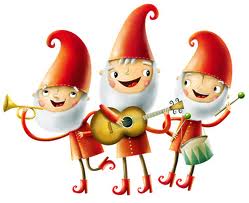 Temat : Moje podwórko.Witamy wszystkich w pierwszym tygodniu astronomicznego lataZabawy ruchowe z piłką ;-spacer z piłką- dziecko maszeruje z piłką  w dowolnym kierunku,  trzymając piłkę w określony sposób : oburącz przed sobą , oburącz nad głową , na prawej dłoni , na lewej dłoni.- wysoko – nisko : kiedy podnosimy piłkę do góry  - dziecko skacze wysoko, kiedy dajemy w dół – dziecko  robi przysiad. - prawa – lewa : dziecko porusza się po pomieszczeniu  przemieszczając piłkę tylko za pomocą nogi – najpierw prawej , a potem lewej. - wymiana piłek : rzucamy piłkę do dziecka stojąc w odległości około dwóch metrów od niego ,dziecko próbuje złapać i potem celnie odrzucić. Można też turlać piłkę po podłodze.  - celny rzut: dziecko próbuje wrzucić piłkę do określonego celu.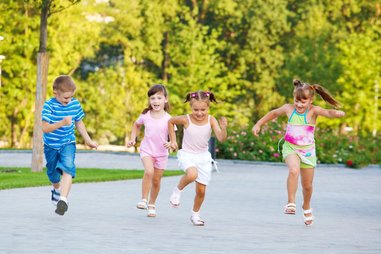        2. Słuchanie wiersza J. Koczanowskiej „ Podwórko”.            Na naszym podwórku                              Jest piasek , łopatka,            Wspaniała zabawa,                                  i wiele foremek,             Jest ławka , huśtawka                             są piłki , skakanki,            I zielona trawa.                                         Czerwony rowerek.                     Tutaj się bawimy,                        Zapraszamy gości                        Bo wspólna zabawa                        To mnóstwo radości.Rozmowa na temat wiersza :- co znajduje się na podwórku ?- co robimy na podwórku ?      3. Zabawa ruchowo – naśladowcza „ Zabawy na podwórku”.         - dziecko naśladuje  zabawy na podwórku np.  jazdę na rowerze, budowanie z piasku, bieganie.    4. Osłuchanie z piosenką  „ Rowerowa piosenka”./sł. I muz. J . Kucharczyk/https://www.youtube.com/watch?v=ud-8KeE2AKYI.        Kiedy spojrzę na ulicę, jadą piękne samochody,         Autobusy i tramwaje śpieszą wciąż .         Po błękitnym, czystym niebie samoloty mkną przed siebie         I pociągi pędzą z wszystkich świata stron. Ref:  A ja swoim rowerem          Zwiedzę cały świat;          Lubię , kiedy w uszach gwiżdże wiatr.          Mijam pola, lasy          I podziwiam wciąż         Jaki piękny jest ten świat.II. Komu śpieszy się , to proszę, może łatwo mnie wyprzedzić    Mnie nie śpieszy się w ogóle nic a nic    Bardzo wolno pedałuję, z przerzutkami nie szarżuję,    Bo przyjemnie jechać tak  jak ja.  Ref: A  ja swoim rowerem…5. Rozmowa na temat piosenki :-   Co jeździ po ulicach ?-  czym jeździ chłopiec ?- opisywanie wyglądu roweru, nazywanie części, z których składa się rower.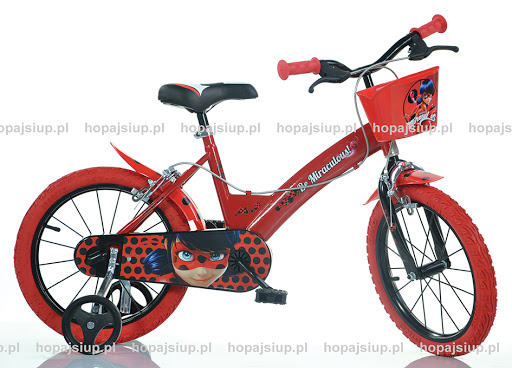 6. Zabawa ruchowa  „ Jazda rowerem”. - dziecko leży na podłodze na plecach , naśladuje  pedałowanie , mówi z nami rymowankę:    Jedzie rowerek na spacerek – raz, dwa , trzy / klaszczą trzy razy/   Na rowerku pan Pawełek – raz , dwa, trzy / klaszczą trzy razy/7. Zabawa „ Co jest takie ?”  - podajemy dowolne  przymiotniki : zimny jak / dziecko dopowiada /  ….  np.  lódciepły jak ……….szybki jak ……duży jak……wolny jak ……..pachnący jak …..8. Babki z piasku – ćwiczenia w dodawaniu i odejmowaniu.  Idziemy z dzieckiem do piaskownicy na placu zabaw. Zabieramy ze sobą foremki, grabki, łopatkę i wiaderko. Dziecko wybiera sobie foremkę i robi  pięć babek z piasku. Liczymy z dzieckiem kolejno dotykając każdą babkę. Następnie podajemy zadania a dziecko ilustruje je za pomocą babek z piasku i podając rozwiązania.- Ania zrobiła trzy babki z piasku/dziecko robi trzy babki/. Potem zrobiła jeszcze jedną babkę / dziecko robi jedną babkę/. Ile teraz ma babek ? / dziecko liczy/.- Tomek  zrobił dwie babki z piasku. /dziecko robi dwie babki/. Potem zrobił jeszcze trzy babki. /dziecko robi jeszcze trzy/ Ile babek z piasku ma teraz Tomek?/ dziecko liczy.- Lenka zrobiła pięć babek z  piasku. /dziecko robi pięć babek/. Ale przyszedł Mikołaj i zniszczył jej dwie babki/ dziecko rozsypuje dwie babki/ Ile babek zostało Lenie?- Bartek zrobił pięć babek z piasku/ dziecko robi znów pięć babek/. Cztery  babki niechcący rozdeptał./rozsypują cztery babki/. Ile babek zostało Bartkowi ?9. Zabawa twórcza, uspokajająca – „chciałbym być motylem”.   Dziecko siada  lub kładzie się na kocyku na trawie, zamyka oczy i słucha, a my opowiadamy.     Jesteś  motylem. Siedzisz sobie na pięknym kwiatku, i tak jak inne motyle odpoczywasz po długim locie. Ciepły, delikatny wiatr głaszcze twoje ciało. Słońce ogrzewa twoje skrzydełka. Siedzisz sobie cicho i wsłuchujesz się  w miły szum wiatru. Wiatr żegna się z wami i powoli ucicha. Powoli otwierasz oczy . Słyszysz muzykę , która zaprasza cię do tańca. Wstajesz i przez chwilę jak motylek leciutko  latasz. Muzyka milknie, a ty powoli siadasz na swoim kwiatku.  10. Szukanie motylków. Wybieramy się  z dzieckiem na  spacer / może być park, łąka lub działka/.        Na pewno są tam piękne motyle. Próbujemy je oglądać w locie lub na roślinach, jak usiądą. Dziecko opisuje jakiego koloru  są te motyle.   11. Praca plastyczna „ Kolorowe motyle”. /potrzebne będą  farby, gąbka ,woda/        Dajemy dziecku kartkę z konturami motyla. Zadaniem dziecka jest pomalować go farbami za pomocą gąbki, tak, aby ten motyl był jak najbardziej kolorowy.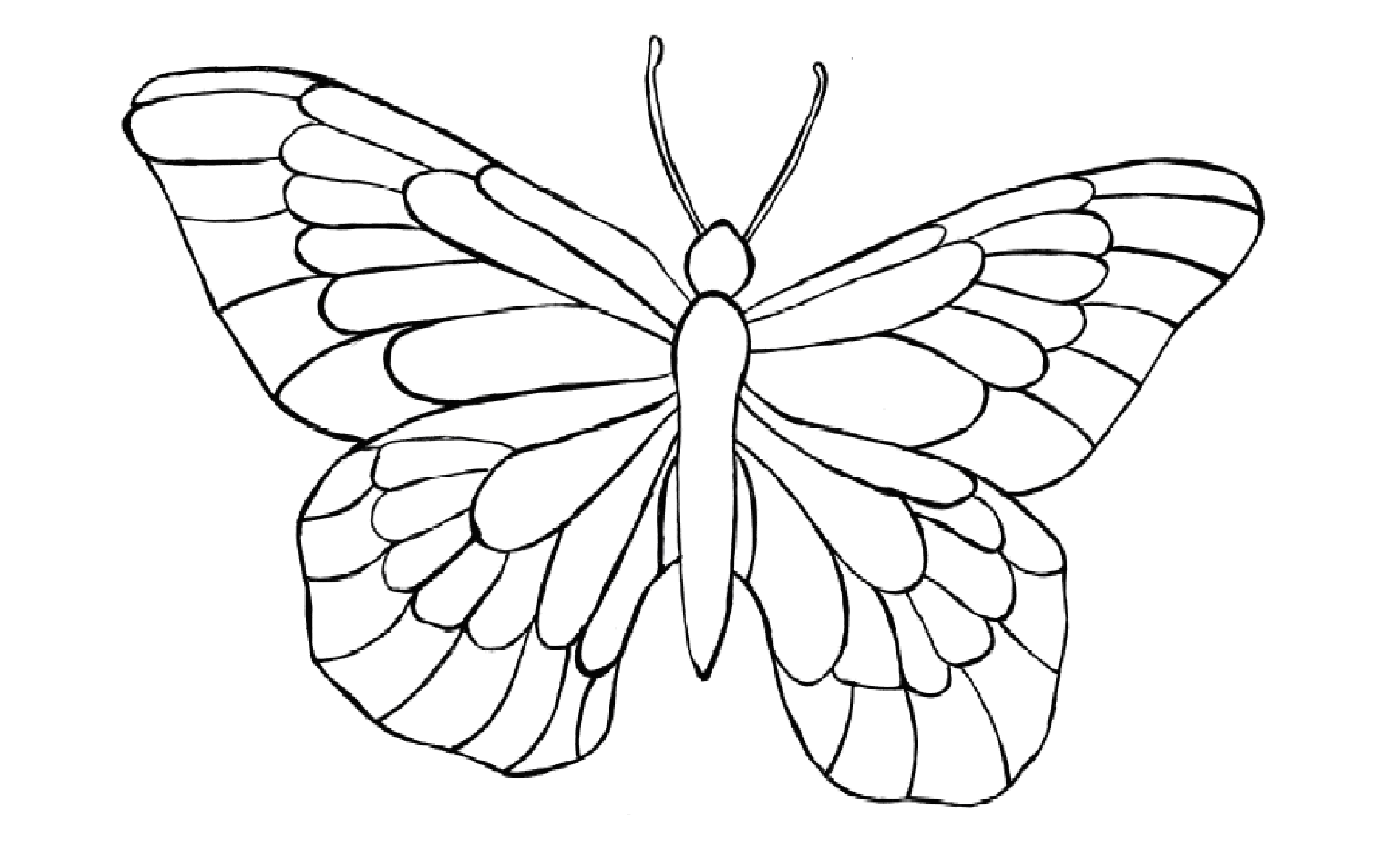 12. Zabawy językowe. Dziecko kończy zdania :     -  Ala robi babki z ………    - Olek i Marek grają w ……..   - Lenka zjeżdża ze ………   - Antek jeździ na ……….  - Na podwórku najbardziej lubię …13.Wyjście z dzieckiem  na podwórko lub na pobliski plac zabaw, nazywanie sprzętów, które się tam znajdują. 14. Ustalenie zasad bezpiecznego korzystania z  urządzeń, znajdujących się na placu zabaw.  -  Czekamy cierpliwie w kolejce np. na zjeżdżalnie. -  Zjeżdżamy ze zjeżdżalni na siedząco. -  Bawimy się swoimi zabawkami. -  Piasek sypiemy tylko do foremek i wiaderka. -  Omijamy huśtawki, gdy ktoś z niej korzysta. 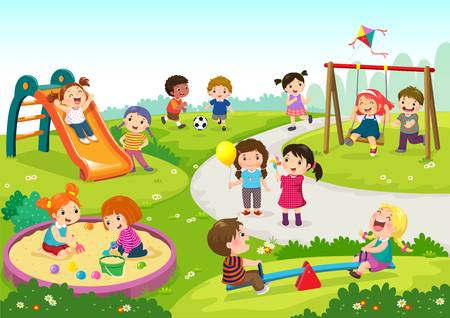 Miłej zabawy !p. Gosia